Utilise les liens suivants pour répondre aux questions.S’ils ne fonctionnent pas directement utilise la fonction copier/collerhttp://bauer.gilbert.free.fr/chlorophylle/index.htmhttp://www.fcpn.org/activites_nature/arbres De quel arbre vient cette feuille ?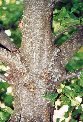 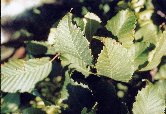   Quel est cet arbre ?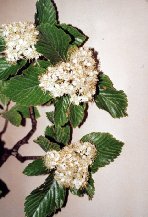 Quel est cet arbre ?	